муниципальное бюджетное дошкольное образовательное учреждение«Детский сад № 39»660125, г. Красноярск, ул. 9 мая 64, E-mail:dou39@inbox.ru,тел.216-39-01, 216-39-00Подвижные игры дидактической направленности с детьми дошкольного возраста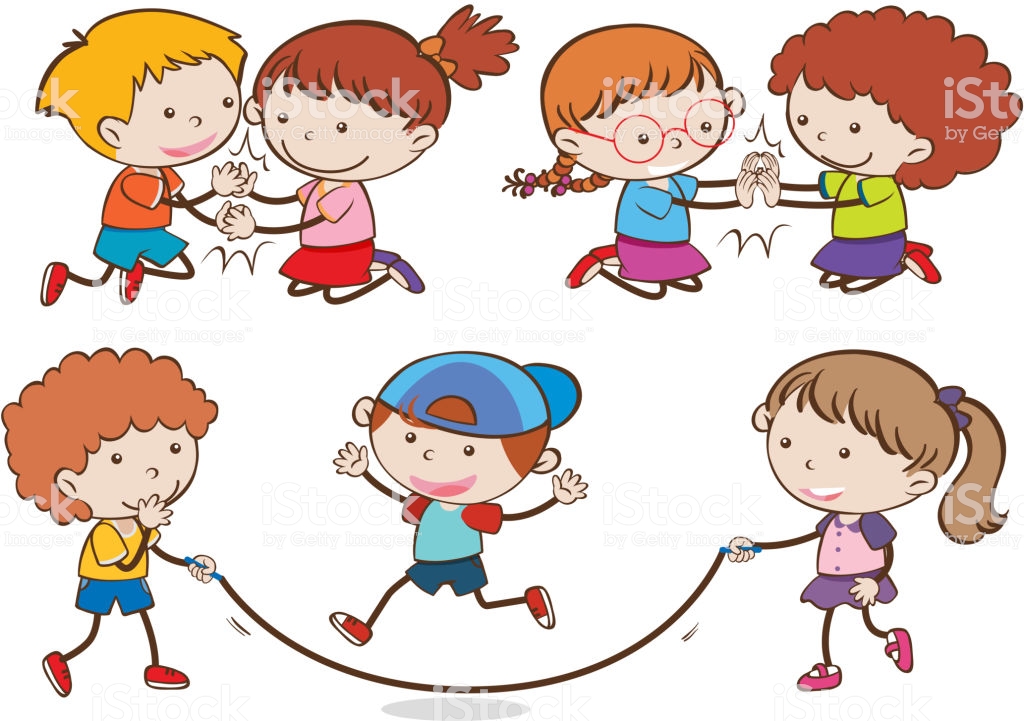 Красноярск, 2020Подвижная игра дидактической направленности.Гиподинамия проникает и в дошкольное детство, поэтому создание оптимального двигательного режима очень важно. При этом нужно обеспечить и качество двигательной активности, имея в виду качество не только движений, но и обучения и воспитания детей.                                                                                                                                 В этой связи особая роль отводится подвижным играм.                   Подвижная игра может исполнять роль дидактической со всеми ее особенностями. В этом случаи ее можно назвать подвижной игрой с дидактической направленностью.В подвижной игре дидактической направленности (ПИДН) достигаются две цели: физическое развитие и решение познавательных задач.Основные задачи ПИДН:Укрепление физического и психического здоровья.Закрепление знаний, умений и навыков (математика, сенсорика, грамота, ознакомление с окружающим, движение под музыку, коммуникабельность и т. п.).Стимулирование повышения интереса к обучению у старших дошкольников, к познанию нового у младших дошкольников.Активизация мыслительных процессов.Важным аспектом ПИДН является общение и взаимодействие детей в совместной деятельности. В процессе игры дошкольники учатся понимать:достичь успеха в одиночку невозможно, выполнять задачу должны все члены команды;важность индивидуальной ответственности – необходимость личного вклада в достижение цели;значение совместной оценки результата деятельности.Основные принципы ПИДН:активность и сознательность (дети активно и осознанно выполняют поставленные двигательные и дидактические задачи);постепенность (от знакомых игр к незнакомым);соответствие возрастным и физическим особенностям детей (готовность к выполнению двигательных и дидактических задач);соответствие месту (соответствует ли место, время и условия поставленным задачам).При организации и проведении ПИДН следует придерживаться следующих условий:Правила игры должны быть просты, четко сформулированы и понятны детям той возрастной группы, для которых она проводится. Игра должна способствовать развитию мыслительной и двигательной деятельности. Игра не должна подвергать детей риску, угрожать их здоровью. Каждый участник игры должен принимать в ней активное участие. В играх должны решаться как двигательные, так и обучающие задачи. Игру нельзя оставлять не завершенной. Инвентарь для игры должен быть красивым, интересным, безопасным.ПИДН можно использовать на физкультурных занятиях, в свободной деятельности, а также как часть других занятий для закрепления и обобщения полученных ранее знаний, умений и навыков. В целях обучения можно использовать игры малой и средней подвижности. Положительный эффект от использования таких игр во время обучающих занятий состоит в том, что дети не утомляются, не раздражаются, обеспечиваются физиологически необходимая двигательная активность, благоприятное психоэмоциональнное состояние.«ПЕРЕЧЕНЬ ПОДВИЖНЫХ ИГР, СОДЕРЖАЩИХДИДАКТИЧЕСКУЮ ЗАДАЧУ»Младший дошкольный возраст1. «Пойдём гулять»Цель: Ориентировка в пространстве.Дети сидят на стульях. Воспитатель подходит к кому-нибудь из детей и зовёт его с собой. Названный ребёнок становится за воспитателем. Следующий за первым и т.д. Воспитатель собирает 6-8 человек и 1-2 раза обходят с ними площадку. По сигналу: «домой» — дети бегут на свои места. Воспитатель подходит к другим детям, и игра продолжается.2. «Найди свой домик»Цель: Ориентировка в пространстве.С помощью воспитателя дети делятся на группы, каждая группа становится у определённого дерева. Это их домики. По сигналу воспитателя дети разбегаются по полянке в разные стороны. Затем по сигналу: «Найди свой домик!» — дети должны собраться группами к деревьям. У которых они стояли перед началом игры.3. «Найди свой цвет»Цель: Ориентировка в пространстве, сенсорика.Воспитатель раздаёт детям флажки 3-4 цветов: красные, желтые, зелёные. Дети с флажками одного цвета стоят в разных местах комнаты, возле флагов определённых цветов. После слов воспитателя «Идите гулять» дети расходятся по площадке в разные стороны. Когда воспитатель скажет: «Найди свой цвет», дети собираются у флага соответствующего цвета.4. «Поезд»Цель: Внимание.Дети становятся в колонну по одному. Первый — паровоз, остальные — вагоны. Воспитатель даёт гудок — и поезд начинает двигаться вперёд сначала медленно, потом быстрее, быстрее, наконец, дети переходят на бег. После слов воспитателя «Поезд подъезжает к станции» дети постепенно замедляют движение — поезд останавливается. Воспитатель предлагает всем выйти погулять, собрать цветы, ягоды на воображаемой полянке. По сигналу дети снова собираются в колонну — и поезд начинает двигаться.5. «Прокати шарик к своему флажку»Цель: Сенсорика.На одной стороне площадки и комнаты проводится черта, за которой стоят дети. На противоположной стороне на расстоянии 1-1, 5 м. ставятся флажки, разные по цвету. Воспитатель раздаёт детям шарики 2-3 цветов, соответствующие цвету флажков. Затем предлагает посмотреть, какого цвета у каждого шар, вставь против флажка того же цвета и прокатить к нему шар. Когда все дети прокатят шары, воспитатель просит сложить их в корзину, а затем снова раздаёт их детям, и игра повторяется.6. «Береги предмет»Цель: Внимание, правила.Играющие образуют круг, руки держат за спиной. У ног каждого ребёнка лежит кубик (или другой предмет). Один ребёнок — водящий находится в середине круга. Водящий старается взять то у одного, то у другого ребёнка кубик. Желая уберечь его, играющий, к которому устремляется водящий, приседает, закрывает кубик руками и не даёт до него дотронуться. Как только водящий отходит из круга, играющий встаёт. Ребёнок, не защищающий свой кубик, выходит из круга. Он временно не участвует в игре. Когда водящему удаётся взять кубик у 2-3 детей, назначается новый водящий. При перемени водящего дети, стоящие за кругом, возвращаются в круг, и игра повторяется.7. «По ровненькой дорожке»Цель: Ориентировка в пространстве, сенсорика.Дети строятся в колонну. Воспитатель говорит ритмично, в определённом темпе тексте:По ровненькой дорожке, по ровненькой дорожке (дети идут шагом)Шагают наши ножки: 1,2, 1, 2.
По камешкам, по камешкам,
По камешкам, по камешкам… (прыгают на двух ногах)
В ямку — бух! (присаживаются на корточки)Воспитатель говорит: «Вылезли из ямы». (дети поднимаются).Воспитатель повторяет стихотворение.По ровненькой дорожке, по ровненькой дорожке.Устали наши ножкиВот наш дом — там мы живём. (дети бегут к стульчикам).8. «Такой листик — лети ко мне»Цель: Ознакомление с природой, быстрота реакций.Сравнивая и называя листья, воспитатель выясняет, что знают дети о деревьях, чем отличаются их листья. Воспитатель раздаёт детям по листику. У себя оставляет несколько штук. Когда я покажу листик и скажу: «У кого такой листик, лети ко мне!» — вы побежите ко мне. Будьте внимательны! Старайтесь не ошибаться». Дети разбегаются к разным деревьям, сравнивают свой листик с листьями дерева.9. «Найди предмет по описанию»Цель: Ознакомление с окружающим, внимание.Воспитатель вместе с детьми рассматривает предметы, которые подобрал для игры: мяч, машина, собачка, ведро, кукла. Затем предлагает детям отвернуться, в это время быстро раскладывает все предметы по разным местам и говорит: «разбежались все игрушки. Сейчас вы их будете искать. Дети ищут игрушки, приносят на прежнее место.10. «Живое домино»Цель: Быстрота реакции на слово, внимание, сенсорика.Воспитатель повязывает ленту на руке каждого ребёнка. Цвет ленты разный, он повторяется, чтобы дети могли находить одинаковый и становиться в пары. По сигналу: «Побежали, побежали все по комнате», дети бегают по площадке. А когда скажу: «Найди себе пару», — вы будите искать того у кого такая ленточка. Можно проводить игру, где дети должны находить парную фигуру: кружок, квадрат, звёздочку, овал и т.д.11. «Игры с пальчиками»Цель: Соотнесение слова и действия,слуховое восприятие.Воспитатель читает стихи и показывает движения пальчиками. Воспитатель показывает большой палец и, обращаясь, к нему на соответствующие слова загибает по очереди другие пальцы.Пальчик- мальчик,
Где ты был?
С этим братцем-
В лес ходил,Щи варил,
С этим братцем-
Кашу ел,
С этим братцем-Песни пел! (дети называют какую- либо знакомую песню и пальчики «пляшут»).
Этот пальчик хочет спать,
Этот пальчик — прыг в кровать!
Этот пальчик прикорнул.Этот пальчик уж заснул.
Тише, пальчик не шуми,
Братиков не разбуди. (после паузы, разгибая все пальцы и поднимая вверх руку, он весело заканчивает).
Встали пальчики. Ура!В детский сад идти пора.12. «На птичьем дворе»Цель: Звукопроизношение, выдержка.Воспитатель предлагает детям вспомнить, как кричат гуси, куры, утки и т. д. Воспитатель читает стихотворение, а дети отвечают:Наши уточки с утра…… кря-кря-кря!
Наши гуси у пруда…
А индюк среди двора…
Наши гуленьки вверху…Наши курочки в окно…
А как Петя- петушок
Ранним — рано поутру
Нам споёт……… ку-ка-ре-ку!Воспитатель делит детей на подгруппы, давая им названия: «уточки, куры, гуленьки и т.д.13. «Хохлатка»Цель: Ознакомление с природой, выразительное чтение стихотворения, внимание.Воспитатель рассматривает картинку, на которой изображена курочка и цыплята. Рассказывает, как они гуляют, щиплют травку, ищут червячков. Читает стихотворение.По дворику хохлатка, по дворику мохнатка,
С цыплятами идёт.
Чуть дети зазеваются, шалят и разбегаются,
Сейчас к себе зовёт: «Куда? Остановитесь! Куда, куда? Вернитесь!Не смейте убегать! (с этих слов вы бегите ко мне)(игра повторяется 3-4 раза)14. «Уточка»Цель: Выразительное чтение стихотворения, имитация движений, ознакомление с природой.Воспитатель показывает игрушку уточку с утятами, рассматривают, рассказывает о том, что уточка любит плавать, всегда плавает впереди, а за ней утята. Дети произносят вместе с воспитателем:Уточка луговая, серая, полеваяГде ты ночевала? (ребёнок уточка отвечает)-Под кустиком, под берёзкой.Сама утя хожу, детей своих вожу, (дети идут за уточкой переваливаются с ноги на ногу)Сама утя поплыву, детей своих поведу. (плывут, делая круговые движения руками перед грудью)(затем выбирают другую уточку, и игра продолжается).15. «Найди свой цвет»цель: Ориентировка в пространстве, слуховое восприятие, сенсорика.Каждый ребёнок стоит у своего флажка, предлагают закрыть глаза. В это время переставляют флажки. По слову «домой» дети открывают глаза, находят свой флажок и бегут к нему.16. «Найди себе пару»цель: Быстрота реакции, сенсорика, слуховое восприятие.Для игры нужны флажки разного цвета и по количеству детей. Каждый ребёнок получает один флажок. По сигналу воспитателя дети разбегаются. По сигналу дети, имеющие одинаковые флажки, становятся рядом.17. «Цветные автомобили»цель: Зрительное и слуховое восприятие, сенсорика, быстрая реакция.Каждый ребёнок получает кружок определённого цвета. Воспитатель поднимает флажок имеющего цвета, дети у кого такого цвета флажок бегают по площадке. Когда опустил воспитатель флажок, дети останавливаются. Затем поднимают флажок другого цвета, и игра возобновляется.18. «Самолёты»цель: Ориентировка в пространстве, быстрота реакций.Дети строятся в колонны в разных местах площадки, которые отмечаются флажками. По сигналу: «к полёту» дети делают движения руками- заводят моторы. «Летите», дети поднимают руки в стороны и летят в разном направлении по площадке. По сигналу «На посадку» — самолёты находят свои места, строятся в колонну.19. «Перепрыгни через ручеёк»цель: Математика.На площадке рисуется ручеёк, с одного конца узкий, а дальше всё шире. Предлагается детям перепрыгивать через ручеёк, где узко, а затем широко.20. «Теремок»цель: Ознакомление с художественной литературой.Дети договариваются, кто будет героями из сказки. Всех животных может быть несколько, а медведь один. Дети идут по кругу и говорят:Стоит в поле теремок, теремок,
Он не низок не высок, не высок,
Вот по полю, мышка бежит,
У дверей остановились и стучит. (все дети мышки бегут в круг и говорят)Кто, кто в теремочке живёт,
Кто, кто в невысоком живёт?
Никто не отвечает, и остаются в кругу. И так все звери, кА по сказке.
Остаётся один медведь. Он ходит вокруг. Его спрашивают, говорит: «А я мишка всех — ловишка». По окончанию его слов все убегают, а медведь ловит.21. «Кто скорее соберёт?цель: Классификация, ознакомление с природой, быстрота реакции, внимание.Детям показывают две корзины, куда собирать урожай «овощи» и «фрукты». Выигрывает та команда, где не ошиблись дети.22. «К дереву — беги»цель: Ознакомление с природой, внимание, ориентировка в пространстве.Дети на участке рассмотрели деревья. По сигналу-1-2-3-! К этому дереву – беги! Кто правильно подбежал к дереву даётся фант. Потом подсчитывают у кого больше фантов.23. «Мыши»цель: Быстрота реакции на слуховой сигнал, развитие речи.Дети стоят в кругу, это мышеловка, выбранные мыши бегают по кругу. Дети произносят слова:Ах, как мыши надоели!
Развелось их просто страсть1
ВСЁ погрызли, всё поели.
Всюду лезут – вот напасть!Берегитесь вы, плутовки!
Доберёмся мы до вас.
Как поставим мышеловки,
Переловим всех за раз!Дети и воспитатель держаться за руки, высоко поднимают их и пропускают мышек. Произносится слово «хлоп», дети опускают руки, не выпускают мышек из круга.24. «Кто в домике живёт?»цель: Ознакомление с природой, звукоподражание.Воспитатель делит детей на несколько групп, дети изображают знакомых им птиц или животных. После этого по очереди обходит домики, стучится в каждый и говорит:-Тук-тук-тук! кто в домике живёт?
Дети отвечают: му, ме, мяу и т.д.25. «Сколько»цель: Математика, слуховое восприятие, внимание.Воспитатель предлагает детям прослушать стихотворение:Вот жаворонок с нивушки
Взвился и полетел.
Вы слышите как весело
Он песенку запел?-Три зайца от охотника
Прыжками в лес бегут,
Скорей, скорее, зайчики,
В лесу вас не найдут!Две лодочки по озеру
Широкому плывут;
Гребцы сидят на лавочках
И весело гребут.Четыре скачут лошади,
Во весь опор летят,
И слышно как по камушкам
Подковами стучат.Воспитатель спрашивает у детей, сколько было. Затем дети имитируют движения жаворонка, зайцев и т. д.26. «Добавь слово»цель: Ориентировка в пространстве, внимание, расположение предметов по отношению к себе.Воспитатель вспоминает с детьми, где правая и левая рука, Уточняет с детьми слова впереди, слева, справа, позади и т.д. Воспитатель бросает мяч ребёнку и спрашивает, что где находится. (слева, справа, впереди, позади).27. «Будь внимателен»цель: Быстрота реакции на звуковой сигнал, внимание, имитация движений.Воспитатель называет животных, птиц, насекомых и т.д. Дети показывают их движения. «Птицы» — бегут, руки в стороны, «аист» — стоять на одной ноге.                            Старший дошкольный возраст«Чье звено быстрее соберется?»Цель игры: развивать быстроту реакции, слуховое и зрительное восприятие. Материал:  ленточки, бубен.                                                                                                          Ход игры: играющие делятся на несколько групп с одинаковым числом детей. Каждая группа выбирает ведущего и становится за ним в колонну. Воспитатель раздает ведущим ленточки разного цвета. По цвету ленточки звено получает наименование – «красные», «желтые» и т. п. Воспитатель ударяет в бубен, все играющие начинают ходить, бегать, прыгать по площадке, меняя движения в зависимости от темпа и ритма. По сигналу «на места» ведущие останавливаются и поднимают ленточку вверх. Остальные быстро собираются за ведущим в колонны, равняются и стоят по стойке «смирно». Воспитатель отмечает, какое звено собралось первым.            Указания: в игре можно использовать разные построения и положения( в шеренги, в круги, сесть на пол по-турецки, остановиться на одной ноге). Можно ввести условие: «Делай, как водящий».2.«Затейники»Цель игры: развивать внимание, воображение и фантазию.                                                    Ход игры: одного из играющих выбирают затейником, он становиться в середину круга. Остальные дети, взявшись за руки, идут по кругу и произносят:                                                                                                                                Ровным кругом, друг за другом        Стой на месте, дружно вместе                                                                                Мы идем за шагом шаг.                  Сделаем…  вот так.                                   Дети останавливаются, опускают руки. Затейник показывает какое-нибудь движение, а все дети повторяют его. После 2-3 повторений затейник выбирает кого-нибудь из играющих на свое место, и игра продолжается.3.«Найди и промолчи»Цель игры: развивать зрительную память, внимание, выдержку, ориентировку в пространстве.                                                                                                          Ход игры: дети стоят в шеренге лицом к воспитателю. Он предлагает им повернуться и закрыть глаза, а сам в это время прячет какой-нибудь предмет.  По разрешению воспитателя дети поворачиваются, открывают глаза и приступают  к поискам спрятанного предмета. Нашедший предмет подходит к воспитателю и тихо на ухо говорит, где его нашел. Если он сказал правильно, то отходит в сторону. Игра продолжается до тех пор, пока все дети не найдут предмет.4. «Кто летает?»Цель игры: ознакомление с природой, развитие внимания, быстроты реакции.                                                                                                                                                    Ход игры: воспитатель вместе с детьми становится в круг. Воспитатель называет одушевленные и неодушевленные предметы, которые летают и не летают. Называя предмет, воспитатель поднимает руки вверх. Например, воспитатель говорит: «Ворона летает, стол летает, самолет летает» и т. д. Дети поднимают обе руки вверх и произносят слово «летает» только в том случае, если воспитатель назвал действительно летающий предмет. Игра может проходить как в медленном темпе, так и в быстром.5.«Вершки-корешки»Цель игры: упражнять детей в классификации овощей (по принципу: что у них съедобное – корень или плоды на стебле), развитие внимания.                                Ход игры: воспитатель уточняет с детьми, что они будут называть «вершками», а что – «корешками». Воспитатель называет какой-нибудь овощ, а дети быстро отвечают, что в нем съедобное: вершки или корешки. Воспитатель предупреждает детей, чтобы они были внимательными, так как в некоторых овощах съедобное и то, и другое. Тот, кто ошибается, платит фант, который в конце игры выкупается.6.«Назови три предмета»Цель игры: упражнять детей в классификации предметов, развивать внимание и гибкость мышления.                                                                                Материал: мяч.                                                                                                                                 Ход игры: воспитатель называет одно слово (родовое понятие), например «мебель» и кидает мяч одному ребенку. Ребенок, поймавший мяч, называет три слова, которые можно назвать одним словом «мебель», и бросает мяч воспитателю. В другом варианте игры можно сделать наоборот: по нескольким видовым понятиям назвать родовое. Более сложным вариантом игры будет такой, когда воспитатель во время одной игры меняет задание: то называет видовые понятия и дети находят родовые, то называет родовые понятия, а дети указывают видовые.7.«Птицы (звери, рыбы)»Цель игры: закреплять умение классифицировать птиц, животных, рыб.      Материал: мяч или флажок.                                                                                                             Ход игры: дети становятся в кружок, один из играющих начинает игру. Он берет в руки мяч и передает своему соседу справа, говоря: «Вот птица. Что за птица?» Сосед принимает мяч и быстро отвечает: «Орел». С этими словами он передает мяч своему соседу и сам говорит: «Вот птица. Что это за птица?»  «Воробей» - отвечает тот и быстро передает мяч следующему. Мяч передается по кругу несколько раз, пока запас знаний детей не будет исчерпан. Отвечать надо не мешкая. Название одной и той же птицы повторять нельзя. Если кто-нибудь повторит название два раза, у него берут фант, а по окончании игры заставляют выкупать. Можно называть не только птиц, но и рыб, зверей или насекомых.8.«Летает - не летает»Цель игры: воспитывать слуховое внимание, выдержку.                                                         Ход игры: дети садятся полукругом, руки кладут на колени. Воспитатель называет предмет и говорит «летает» например: голубь летает, самолет летает и т. д. Если воспитатель называет предмет, который летает, то дети поднимают руку. Если называется не летающий предмет, то руку поднимать не надо. Дети должны быть внимательны, так как воспитатель поднимает руку и тогда, когда предмет летает, и тогда, когда он не летает. Кто ошибается, платит фант. Похлопывая по коленям, воспитатель и дети говорят: «Поехали-поехали», затем воспитатель называет предмет.9.«Наоборот»Цель игры: воспитывать у детей быстроту мышления, сообразительность, внимание и развитие речи.                                                                                            Материал: мяч.                                                                                                                                              Ход игры: дети и воспитатель садятся на стульчики в кружок. Воспитатель произносит слово и, бросая мяч, называет имя ребенка; тот должен сказать слово, противоположное по смыслу и вернуть мяч воспитателю.10.«Скажи слово с нужным звуком»Цель игры: развитие речи, грамота, быстрота мышления, фонематический звук.                                                                                                                                              Материал: мяч.                                                                                                                                            Ход игры: воспитатель предлагает детям назвать слова со звуком «а» и бросает мяч любому из играющих. Назвав слово со звуком «а», ребенок бросает мяч следующему играющему и т. д. Затем называется другой звук и игра продолжается. Тот, кто не может назвать слово с заданным звуком или назвал слово, в котором нет данного звука, платит фант.11.«Кто знает, тот дальше считает»Цель игры: закрепить знания порядкового счета в пределах 10, развивать быстроту мышления, слуховое внимание. Материал: мяч. Ход игры: дети становятся в круг. В руках у воспитателя мяч. Воспитатель называет число и бросает мяч ребенку. Ребенок должен продолжить счет с названного числа, и закончив считать, бросить мяч воспитателю. Например, воспитатель называет число 5 и бросает мяч одному из играющих. Ребенок, поймавший мяч, начинает считать «шесть», «семь», «восемь», «девять», «десять». Усложненным вариантом может быть такой. Воспитатель забирает мяч раньше, чем ребенок закончит считать, и бросает мяч другому ребенку, чтобы тот закончил счет.12.«Колокольчик»Цель игры: развитие слухового восприятия, быстроты реакции, двигательная память и творчество.                                                                                                              Материал: круговая веревка, на которой закреплен колокольчик.                                           Ход игры: дети становятся в круг, один ребенок – в центре, ему завязывают глаза. У детей круговая веревка с колокольчиком. По сигналу дети передвигают колокольчик и звонят в него. По сигналу «Стоп» дети зажимают веревку в кулачки. Один из детей зажимает колокольчик. Повязку снимают, ведущий за три попытки должен угадать, у кого в руке колокольчик. Если отгадает, то занимает место ребенка с колокольчиком, если не отгадает, то выполняет любое упражнение, а дети повторяют за ним. Затем выбирается следующий ведущий.13. «1, 2, 3 – такой цвет найди»Цель игры: развитие сенсорики, внимания, быстроты реакции, двигательной активности, движений под музыку.                                                                                                   Ход игры: дети под веселую музыку выполняют произвольно танцевально-ритмические движения. По сигналу воспитателя «1, 2, 3 – красный цвет найди» дети должны в окружающей обстановке найти предмет этого цвета, подбежать и дотронутся до него.14. «Чья это мама?»Цель игры: развитие быстроты и ловкости, классификация, ознакомление с природой, коммуникабельность.                                                                                            Материал: карточки с дикими и домашними животными, их детеныши.                                Ход игры: дети делятся на две команды. В руках у них карточки с изображением животных (у одной команды – дикие, у другой – домашние). На противоположной стороне зала стол с карточками, на которых изображены их детеныши. По сигналу первые игроки бегут к своим столам, выбирают соответствующую карточку и возвращаются к команде. И так все члены команды. Побеждает команда, быстрее собравшая все карточки и первой подобравшая обобщающее слово.15.«Бантики»Цель игры: ловкость, скорость бега, развитие мелкой моторики, классификация, ознакомление с природой.                                                             Материал: веревка, с привязанными к ней шнурками, ленточками по числу детей; муляжи фруктов и овощей в корзине.                                                                                  Ход игры: дети делятся на две команды. На противоположной стороне зала натянута веревка на уровне пояса детей. За веревкой находится корзина с овощами и фруктами. По сигналу первые игроки добегают до веревки, завязывают по одному бантику, подлезают под веревку, указанным способом, выбирают по одному овощу (первая команда) или фрукту (вторая команда), возвращаются к остальным игрокам, передают эстафету. Побеждает команда, первой выполнившая правильно все задания.